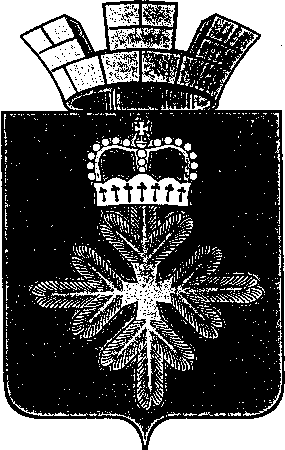 РАСПОРЯЖЕНИЕАДМИНИСТРАЦИИ  ГОРОДСКОГО  ОКРУГА  ПЕЛЫМот 20.10.2017 № 215 п.ПелымОб утверждении графика проведения инвентаризацииРуководствуясь Порядком проведения инвентаризации дворовых территорий общественных территорий, уровня благоустройства индивидуальных жилых домов и земельных участков, предоставленных для их размещения, расположенных на территории муниципальных образований свердловской области, утверждённым приказом  Министерства энергетики и жилищно-коммунального хозяйства Свердловской области  № 215 от 05.07.2017, на основании постановления главы городского округа Пелым от 16.10.2017 № 308 «О создании инвентаризационной комиссии по проведению инвентаризации дворовых территорий, общественных территорий, объектов недвижимого имущества и земельных участков, уровня благоустройства  индивидуальных жилых домов и земельных участков, предоставленных для их размещения на территории  городского округа Пелым».1. Утвердить  график проведения инвентаризации  общественных территорий городского округа  Пелым (прилагается).2. Настоящее распоряжение опубликовать  в информационной газете «Пелымский вестник» и разместить на официальном сайте городского округа Пелым в информационно-телекоммуникационной сети «Интернет».3. Контроль за исполнением настоящего распоряжения возложить на заместителя главы администрации городского округа Пелым Т.Н. Баландину.И.о.главы администрации городского округа Пелым                                                                   Т.Н.Баландина Утверждён распоряжением администрации городского округа Пелымот 20.10.2017 № 215График проведения инвентаризации  общественных территорий городского округа№ п/пНаименование объекта, адресДата проведения инвентаризации1Территория общего пользования по ул. Карла Маркса23.10.20172Территория общего пользования  за зданием Детской школы искусства24.10.2017